A. Mapping Forest and EvaluationWe identified 1,036,378 km2 of forested area, or 39.1% of the study area. The accuracy assessment for the forest map is below. Accuracy assessmentFig A (A) shows the fraction of validation sites in natural forests correctly classified for 30, 40, 50, and 60% tree cover thresholds against annual rainfall. For example, at 1400mm of rain, the 60% threshold correctly classified only 65% of the validation points whereas the 30% threshold classified 93%. Above 1800mm, all four thresholds nearly always classified the selected points as forests. This dropped rapidly in drier areas. We added drier validation sites until the fractions of dry and wet sites were approximately proportional to their relative areas. Fig A (B) shows the points correctly (solid points) and incorrectly (red points) classified with the 60% threshold against a background where wet areas have >1800mm annual rainfall (blue) and dry areas have <1800mm. Below 1800 mm, the 30% threshold classifies at least 80% of the points correctly.  Fig A (C) shows the correct and incorrectly classified points where we employ the 60% threshold for areas with >1800mm of rain and the 30% threshold below this.Table A summarizes our accuracy assessment. For natural forests, we correctly classified 88.7%, while the other 11.3% were mainly in dry areas with less than 30% tree cover. While we can further lower the tree cover threshold to reduce the omission error, we risk having a larger commission error. Commission errors overestimate a species’ range by including rubber, oil palm, and other likely unsuitable habitats within our estimates of natural forest. We successfully excluded 95% of oil palms and 82% of rubber from our forest classification.Comparison with ESA forest map and differences in the following analysisWe compared different forest cover maps, our own and by ESA-CCI, and found that the discrepancies mainly concentrate in the northern part of the study area, especially in drier areas (Fig 1). ESA-CCI has higher forest cover in Yunnan and northern Cambodia while our map has more forests in northern Laos, Vietnam and the western coast of Myanmar. Our forest map tends to show less forest in dry areas where the tree cover is sometimes lower than 30%. Identification of forests in this kind of environment is extremely hard as the trees are sparse and definitions of forest may change according to which threshold of tree cover to use. The northern study area is among one of the areas with the greatest discrepancies and uncertainties between different forest products. Use of the ESA-CCI forest layer would affect the three taxa to varying extents. Birds are less impacted than mammals and amphibians. After refined by the ESA-CCI forest layer, 63% of amphibians, 71% of mammals, and 80% of birds have a range size within 20% of the remaining range refined by our forest layer. For birds, the differences range from 41% to 192% when using the two forest maps, while for mammals, the range extends from 31% to 508%, and for amphibians from 10% to 17.9 times the range refined by our forest cover estimates. In most cases, the ESA-CCI overestimates the areas suitable for a species. While this process does not change the conservation status of any mammals or birds as to whether they are classified as species of concern, it changes the status of some amphibians. If we used ESA-CCI, it would upgrade one amphibian (Hylarana maosonensis) to a species of concern while downgrading four species (Leptolalax heteropus, Limnonectes poilani, Leptobrachium huashen, Xenophrys jingdongensis) to a non-concerned species. Table A Confusion matrix and error estimate.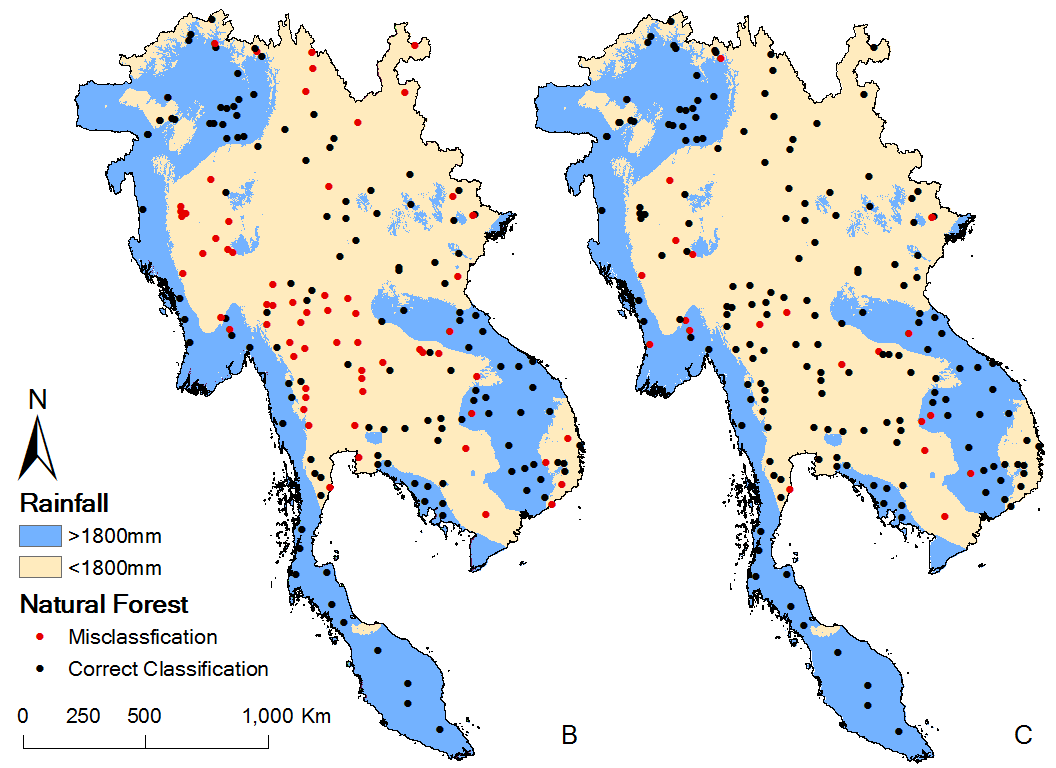 Fig A. Validation of forest cover. (A) Fraction of correctly classified forest points versus mean annual rainfall. (B) Correctly (black point) and incorrectly (red point) classified points using a 60% forest cover threshold. (C) The same, using the 60% threshold for areas with >1800 mm of rain and 30% for areas with <1800mm. Blue areas have >1800 of mean annual rainfall while beige areas have <1800 mm.Table B. Mammal InformationTable C. Bird InformationTable D. Amphibian InformationValidation PointsValidation PointsValidation PointsValidation PointsValidation PointsClassificationNatural forestRubberOil PalmTotalError of CommissionError of CommissionNatural Forest173381022121.7%21.7%Non-Forest221681903805.8%5.8%Total195206200601Error of Omission11.3%18.4%5.0%Overall Accuracy88.4%88.4%SpeciesFamilyIUCNElevational RangeElevational RangeOriginal RangeRefined by ElevationRefined by ForestPAPACoverageSpecies ofConcernSpeciesFamilyIUCNMin/mMax/mkm2km2km2km2Anourosorex assamensisSORICIDAELC15003100176043008110900%1Arielulus aureocollarisVESPERTILIONIDAELC12002000250340738936293%1Arielulus societatisVESPERTILIONIDAEVU16516122784141280429911%1Berylmys berdmoreiMURIDAELC2002000660032447602  2714147984529%0 Berylmys mackenzieiMURIDAEDD1200300099967265261618711087%1Biswamoyopterus biswasiSCIURIDAECR100350376149215500%1Blarinella wardiSORICIDAELC16003000114883722063550923737%0Callosciurus pygerythrusSCIURIDAELC5001650535122173492963231129912%0Callosciurus quinquestriatusSCIURIDAENT1000999940862361372470315566%0Cannomys badiusSPALACIDAELC04000101535510148464603278148918%0Chimarrogale hantuSORICIDAENT2009999247132015017334232613%1Chodsigoa caovansungaSORICIDAEDD1300200098022819400%1Chodsigoa parvaSORICIDAEDD275032507122900%1Chrotogale owstoniVIVERRIDAEVU099992192962192821301371818414%1Craseonycteris thonglongyaiCRASEONYCTERIDAEVU0500795477791825731%1Crocidura indochinensisSORICIDAELC120024006592301503939094185999%0Crocidura malayanaSORICIDAELC09999173680173580674641223718%0Crocidura negligensSORICIDAELC01000195548189981698471616523%0Dacnomys millardiMURIDAEDD10503000343151732311550243021%1Dendrogale murinaTUPAIIDAELC01500203480200945729721760424%0Dremomys gularisSCIURIDAELC250030004268882376646060%1Eothenomys cachinusCRICETIDAELC23003200249627650635564310%1Eudiscopus denticulusVESPERTILIONIDAEDD0100016591632100157557%1Euroscaptor klossiTALPIDAELC099996685356685354096927510018%0Euroscaptor parvidensTALPIDAEDD55010501392752218167%1Hadromys humeiMURIDAEEN9001300205157236200%1Hadromys yunnanensisMURIDAEDD0999927052705137541230%1Hapalomys longicaudatusMURIDAEEN25075020845322758531%1Harpiocephalus mordaxVESPERTILIONIDAEDD09999162918162910764101689722%0Hesperoptenus blanfordiVESPERTILIONIDAELC010004411284224761658504904630%0Hesperoptenus doriaeVESPERTILIONIDAEDD01000607360122912662%1Hipposideros grandisHIPPOSIDERIDAEDD099991859831859839055572848%0Hipposideros halophyllusHIPPOSIDERIDAEEN01000935593512635155859%1Hipposideros khaokhouayensisHIPPOSIDERIDAEVU180400177464281131520416%1Hipposideros nequamHIPPOSIDERIDAEDD099996868100%1Hipposideros rotalisHIPPOSIDERIDAELC09999293672936717150448126%1Hipposideros turpisHIPPOSIDERIDAENT0100048202477231503111608%1Hoolock leuconedysHYLOBATIDAEVU027002811952726281600561613210%1Hylobates larHYLOBATIDAEEN015005629415525302336526675029%1Hylobates pileatusHYLOBATIDAEEN01500121517121474417372217053%1Hylopetes phayreiSCIURIDAELC01500104801410067484983238686117%0Kerivoula kachinensisVESPERTILIONIDAELC1008005701503199611665712208713%0Kerivoula krauensisVESPERTILIONIDAEDD0100073467057949786%1Kerivoula lenisVESPERTILIONIDAELC0100011562811059846314659114%0Kerivoula titaniaVESPERTILIONIDAELC016005620375554032775034905818%0Laonastes aenigmamusDIATOMYIDAEEN0100022492240795795100%1Leopoldamys milletiMURIDAELC10009999565435822636112443%1Leopoldamys neilliMURIDAEDD1008002142140663140564%1Macaca arctoidesCERCOPITHECIDAEVU5027001146298104829057563511370120%1Macaca leoninaCERCOPITHECIDAEVU020001444778140775465843313706421%1Maxomys inasMURIDAELC9009999126465522510951210%1Megaerops niphanaePTEROPODIDAELC1002100128197893081944204610777524%0Melogale personataMUSTELIDAEDD3019501916852169971376317915159220%0Miniopterus pusillusVESPERTILIONIDAELC012009705409307293391289474628%0Muntiacus feaeCERVIDAEDD099998651086454547022405344%0Muntiacus puhoatensisCERVIDAEDD900999946727722500%1Muntiacus putaoensisCERVIDAEDD70012201080863147621355387418%0Muntiacus rooseveltorumCERVIDAEDD70020003802672277081432392131515%0Muntiacus truongsonensisCERVIDAEDD10009999288729112136789931186315%0Muntiacus vuquangensisCERVIDAEEN0100011000389048522161382426%1Murina cyclotisVESPERTILIONIDAELC2501500178090480650353136312487724%0Murina harrisoniVESPERTILIONIDAEDD0100037037021717681%1Murina tubinarisVESPERTILIONIDAELC120026508778281559071076811433913%0Mus pahariMURIDAELC2002000134821210710135982779497316%0Myotis annamiticusVESPERTILIONIDAEDD010001101101003737%1Myotis annectansVESPERTILIONIDAELC850135023554564851538791257823%0Myotis hermaniVESPERTILIONIDAEDD050030631094762486%1Myotis oreiasVESPERTILIONIDAEDD09999535532291551%1Myotis siligorensisVESPERTILIONIDAELC914277011036263229482147293575017%0Nesolagus timminsiLEPORIDAEDD01000248222113916782364822%1Niviventer brahmaMURIDAELC200028003232875596231150324%1Niviventer cameroniMURIDAEVU1520202099755625148516%1Niviventer langbianisMURIDAELC20016006319845427693590009071025%0Niviventer tenasterMURIDAELC130030002322362117216130274117%1Nomascus concolorHYLOBATIDAECR5002700263262505717399461427%1Nomascus gabriellaeHYLOBATIDAEEN4001650948464801733676974329%1Nomascus leucogenysHYLOBATIDAECR20016505134245315288061018035%1Nomascus sikiHYLOBATIDAEEN301800265492604220255772438%1Nycticebus bengalensisLORISIDAEVU024001968412194647982832416276220%1Nycticebus pygmaeusLORISIDAEVU015004613734499892349113919117%1Ochotona gaoligongensisOCHOTONIDAEDD2750325061221303100442242%1Ochotona nigritiaOCHOTONIDAEDD29503450223944534110230%1Paracoelops megalotisHIPPOSIDERIDAEDD099991717000%1Phoniscus atroxVESPERTILIONIDAENT040017455714799442931679916%0Pipistrellus anthonyiVESPERTILIONIDAEDD1884238447201500%1Pipistrellus cadornaeVESPERTILIONIDAELC2507505104601900121205792363820%0Pipistrellus joffreiVESPERTILIONIDAEDD0100040142278200100%1Pipistrellus paterculusVESPERTILIONIDAELC015007744136123372862014187615%0Pithecheir parvusMURIDAEDD012001013559878744004683416%0Presbytis femoralisCERCOPITHECIDAENT01000126296125538468061417630%0Pseudoryx nghetinhensisBOVIDAECR0120013995123599534277029%1Pteropus lyleiPTEROPODIDAEVU0100010624710213711779607652%1Pygathrix cinereaCERCOPITHECIDAECR09999246812468111361129511%1Pygathrix nemaeusCERCOPITHECIDAEEN016009150590863557811896934%1Pygathrix nigripesCERCOPITHECIDAEEN09999950619506131828562018%1Rhinolophus coelophyllusRHINOLOPHIDAELC010004252704000521271465169341%0Rhinolophus convexusRHINOLOPHIDAEDD100099997651195216491549%1Rhinolophus paradoxolophusRHINOLOPHIDAELC099993958503957992020213835119%0Rhinolophus robinsoniRHINOLOPHIDAENT01000472574377516770226614%1Rhinolophus shameliRHINOLOPHIDAELC010007661276784742224646159228%0Rhinolophus siamensisRHINOLOPHIDAELC010003096582097781265961927915%0Rhinolophus yunanensisRHINOLOPHIDAELC010004011932631091554473507823%0Rhinopithecus avunculusCERCOPITHECIDAECR20012001021059124724952%1Rhinopithecus strykeriCERCOPITHECIDAECR27453660203745100%1Saxatilomys paulinaeMURIDAEDD0100022492240795795100%1Suncus malayanusSORICIDAEDD01000170649165158618081099018%0Sus bucculentusSUIDAEDD099993683684500%1Tadarida johorensisMOLOSSIDAEVU0500806257147229227507917%1Taphozous theobaldiEMBALLONURIDAELC012009984066716501576085897237%0Tonkinomys daovantieniMURIDAEDD05001171149292100%1Trachypithecus barbeiCERCOPITHECIDAEDD09999210272101710952748768%1Trachypithecus delacouriCERCOPITHECIDAECR0100060085945210620210%1Trachypithecus germainiCERCOPITHECIDAEEN01000342521325292954373375235%1Trachypithecus hatinhensisCERCOPITHECIDAEEN09999189031890310563229722%1Trachypithecus laotumCERCOPITHECIDAEVU10009999559270649311924%1Trachypithecus obscurusCERCOPITHECIDAENT010002577162516241035452389523%0Trachypithecus phayreiCERCOPITHECIDAEEN09999110706311064434664957536916%1Trachypithecus shortridgeiCERCOPITHECIDAEEN200250010535585349063908%1Tragulus versicolorTRAGULIDAEDD0500148096040900%1Tragulus williamsoniTRAGULIDAEDD0999931631611900%1Uropsilus investigatorTALPIDAEDD360046003186803835464%1Viverra megaspilaVIVERRIDAEVU050014080999441902985976422322%1SpeciesFamilyIUCNElevational RangeElevational RangeOriginal RangeRefined by ElevationRefined by Forest PAPACoverageSpecies ofConcernSpeciesFamilyIUCNMin/mMax/mkm2km2km2km2PACoverageSpecies ofConcernAnourosorex assamensisSORICIDAELC15003100176043008110900%1Arielulus aureocollarisVESPERTILIONIDAELC12002000250340738936293%1Arielulus societatisVESPERTILIONIDAEVU16516122784141280429911%1Berylmys berdmoreiMURIDAELC2002000660032447602  2714147984529%0 Berylmys mackenzieiMURIDAEDD1200300099967265261618711087%1Biswamoyopterus biswasiSCIURIDAECR100350376149215500%1Blarinella wardiSORICIDAELC16003000114883722063550923737%0Callosciurus pygerythrusSCIURIDAELC5001650535122173492963231129912%0Callosciurus quinquestriatusSCIURIDAENT1000999940862361372470315566%0Cannomys badiusSPALACIDAELC04000101535510148464603278148918%0Chimarrogale hantuSORICIDAENT2009999247132015017334232613%1Chodsigoa caovansungaSORICIDAEDD1300200098022819400%1Chodsigoa parvaSORICIDAEDD275032507122900%1Chrotogale owstoniVIVERRIDAEVU099992192962192821301371818414%1Craseonycteris thonglongyaiCRASEONYCTERIDAEVU0500795477791825731%1Crocidura indochinensisSORICIDAELC120024006592301503939094185999%0Crocidura malayanaSORICIDAELC09999173680173580674641223718%0Crocidura negligensSORICIDAELC01000195548189981698471616523%0Dacnomys millardiMURIDAEDD10503000343151732311550243021%1Dendrogale murinaTUPAIIDAELC01500203480200945729721760424%0Dremomys gularisSCIURIDAELC250030004268882376646060%1Eothenomys cachinusCRICETIDAELC23003200249627650635564310%1Eudiscopus denticulusVESPERTILIONIDAEDD0100016591632100157557%1Euroscaptor klossiTALPIDAELC099996685356685354096927510018%0Euroscaptor parvidensTALPIDAEDD55010501392752218167%1Hadromys humeiMURIDAEEN9001300205157236200%1Hadromys yunnanensisMURIDAEDD0999927052705137541230%1Hapalomys longicaudatusMURIDAEEN25075020845322758531%1Harpiocephalus mordaxVESPERTILIONIDAEDD09999162918162910764101689722%0Hesperoptenus blanfordiVESPERTILIONIDAELC010004411284224761658504904630%0Hesperoptenus doriaeVESPERTILIONIDAEDD01000607360122912662%1Hipposideros grandisHIPPOSIDERIDAEDD099991859831859839055572848%0Hipposideros halophyllusHIPPOSIDERIDAEEN01000935593512635155859%1Hipposideros khaokhouayensisHIPPOSIDERIDAEVU180400177464281131520416%1Hipposideros nequamHIPPOSIDERIDAEDD099996868100%1Hipposideros rotalisHIPPOSIDERIDAELC09999293672936717150448126%1Hipposideros turpisHIPPOSIDERIDAENT0100048202477231503111608%1Hoolock leuconedysHYLOBATIDAEVU027002811952726281600561613210%1Hylobates larHYLOBATIDAEEN015005629415525302336526675029%1Hylobates pileatusHYLOBATIDAEEN01500121517121474417372217053%1Hylopetes phayreiSCIURIDAELC01500104801410067484983238686117%0Kerivoula kachinensisVESPERTILIONIDAELC1008005701503199611665712208713%0Kerivoula krauensisVESPERTILIONIDAEDD0100073467057949786%1Kerivoula lenisVESPERTILIONIDAELC0100011562811059846314659114%0Kerivoula titaniaVESPERTILIONIDAELC016005620375554032775034905818%0Laonastes aenigmamusDIATOMYIDAEEN0100022492240795795100%1Leopoldamys milletiMURIDAELC10009999565435822636112443%1Leopoldamys neilliMURIDAEDD1008002142140663140564%1Macaca arctoidesCERCOPITHECIDAEVU5027001146298104829057563511370120%1Macaca leoninaCERCOPITHECIDAEVU020001444778140775465843313706421%1Maxomys inasMURIDAELC9009999126465522510951210%1Megaerops niphanaePTEROPODIDAELC1002100128197893081944204610777524%0Melogale personataMUSTELIDAEDD3019501916852169971376317915159220%0Miniopterus pusillusVESPERTILIONIDAELC012009705409307293391289474628%0Muntiacus feaeCERVIDAEDD099998651086454547022405344%0Muntiacus puhoatensisCERVIDAEDD900999946727722500%1Muntiacus putaoensisCERVIDAEDD70012201080863147621355387418%0Muntiacus rooseveltorumCERVIDAEDD70020003802672277081432392131515%0Muntiacus truongsonensisCERVIDAEDD10009999288729112136789931186315%0Muntiacus vuquangensisCERVIDAEEN0100011000389048522161382426%1Murina cyclotisVESPERTILIONIDAELC2501500178090480650353136312487724%0Murina harrisoniVESPERTILIONIDAEDD0100037037021717681%1Murina tubinarisVESPERTILIONIDAELC120026508778281559071076811433913%0Mus pahariMURIDAELC2002000134821210710135982779497316%0Myotis annamiticusVESPERTILIONIDAEDD010001101101003737%1Myotis annectansVESPERTILIONIDAELC850135023554564851538791257823%0Myotis hermaniVESPERTILIONIDAEDD050030631094762486%1Myotis oreiasVESPERTILIONIDAEDD09999535532291551%1Myotis siligorensisVESPERTILIONIDAELC914277011036263229482147293575017%0Nesolagus timminsiLEPORIDAEDD01000248222113916782364822%1Niviventer brahmaMURIDAELC200028003232875596231150324%1Niviventer cameroniMURIDAEVU1520202099755625148516%1Niviventer langbianisMURIDAELC20016006319845427693590009071025%0Niviventer tenasterMURIDAELC130030002322362117216130274117%1Nomascus concolorHYLOBATIDAECR5002700263262505717399461427%1Nomascus gabriellaeHYLOBATIDAEEN4001650948464801733676974329%1Nomascus leucogenysHYLOBATIDAECR20016505134245315288061018035%1Nomascus sikiHYLOBATIDAEEN301800265492604220255772438%1Nycticebus bengalensisLORISIDAEVU024001968412194647982832416276220%1Nycticebus pygmaeusLORISIDAEVU015004613734499892349113919117%1Ochotona gaoligongensisOCHOTONIDAEDD2750325061221303100442242%1Ochotona nigritiaOCHOTONIDAEDD29503450223944534110230%1Paracoelops megalotisHIPPOSIDERIDAEDD099991717000%1Phoniscus atroxVESPERTILIONIDAENT040017455714799442931679916%0Pipistrellus anthonyiVESPERTILIONIDAEDD1884238447201500%1Pipistrellus cadornaeVESPERTILIONIDAELC2507505104601900121205792363820%0Pipistrellus joffreiVESPERTILIONIDAEDD0100040142278200100%1Pipistrellus paterculusVESPERTILIONIDAELC015007744136123372862014187615%0Pithecheir parvusMURIDAEDD012001013559878744004683416%0Presbytis femoralisCERCOPITHECIDAENT01000126296125538468061417630%0Pseudoryx nghetinhensisBOVIDAECR0120013995123599534277029%1Pteropus lyleiPTEROPODIDAEVU0100010624710213711779607652%1Pygathrix cinereaCERCOPITHECIDAECR09999246812468111361129511%1Pygathrix nemaeusCERCOPITHECIDAEEN016009150590863557811896934%1Pygathrix nigripesCERCOPITHECIDAEEN09999950619506131828562018%1Rhinolophus coelophyllusRHINOLOPHIDAELC010004252704000521271465169341%0Rhinolophus convexusRHINOLOPHIDAEDD100099997651195216491549%1Rhinolophus paradoxolophusRHINOLOPHIDAELC099993958503957992020213835119%0Rhinolophus robinsoniRHINOLOPHIDAENT01000472574377516770226614%1Rhinolophus shameliRHINOLOPHIDAELC010007661276784742224646159228%0Rhinolophus siamensisRHINOLOPHIDAELC010003096582097781265961927915%0Rhinolophus yunanensisRHINOLOPHIDAELC010004011932631091554473507823%0Rhinopithecus avunculusCERCOPITHECIDAECR20012001021059124724952%1Rhinopithecus strykeriCERCOPITHECIDAECR27453660203745100%1Saxatilomys paulinaeMURIDAEDD0100022492240795795100%1Suncus malayanusSORICIDAEDD01000170649165158618081099018%0Sus bucculentusSUIDAEDD099993683684500%1Tadarida johorensisMOLOSSIDAEVU0500806257147229227507917%1Taphozous theobaldiEMBALLONURIDAELC012009984066716501576085897237%0Tonkinomys daovantieniMURIDAEDD05001171149292100%1Trachypithecus barbeiCERCOPITHECIDAEDD09999210272101710952748768%1Trachypithecus delacouriCERCOPITHECIDAECR0100060085945210620210%1Trachypithecus germainiCERCOPITHECIDAEEN01000342521325292954373375235%1Trachypithecus hatinhensisCERCOPITHECIDAEEN09999189031890310563229722%1Trachypithecus laotumCERCOPITHECIDAEVU10009999559270649311924%1Trachypithecus obscurusCERCOPITHECIDAENT010002577162516241035452389523%0Trachypithecus phayreiCERCOPITHECIDAEEN09999110706311064434664957536916%1Trachypithecus shortridgeiCERCOPITHECIDAEEN200250010535585349063908%1Tragulus versicolorTRAGULIDAEDD0500148096040900%1Tragulus williamsoniTRAGULIDAEDD0999931631611900%1Uropsilus investigatorTALPIDAEDD360046003186803835464%1Viverra megaspilaVIVERRIDAEVU050014080999441902985976422322%1SpeciesFamilyIUCNElevational RangeElevational RangeOriginal RangeRefined by ElevationRefined by Forest PAPA CoverageSpecies of ConcernSpeciesFamilyIUCNMin/mMax/mkm2km2km2km2PA CoverageSpecies of ConcernAmolops archotaphusRANIDAELC6001800635951314044128901Amolops assamensisRANIDAEDD1000999911500001Amolops bellulusRANIDAEDD1330183038932262511Amolops caelumnoctisRANIDAEDD215026508330292811Amolops compotrixRANIDAEDD20020003028252511Amolops cremnobatusRANIDAENT2001300418263074524512437000Amolops cucaeRANIDAEDD390890251413001Amolops iriodesRANIDAEDD13001800966001Amolops kaulbackiRANIDAEDD0999925525519319311Amolops larutensisRANIDAELC4315001048638857251091800900Amolops longimanusRANIDAEDD175022504658065001Amolops mengyangensisRANIDAELC680190053914326189954601Amolops minutusRANIDAEDD205024001534440001Amolops panhaiRANIDAELC0500238911777911277310501Amolops spinapectoralisRANIDAEDD6501150316111175816501Amolops splendissimusRANIDAEDD185024001536457001Amolops tuberodepressusRANIDAEVU1000240070556193342011901Amolops viridimaculatusRANIDAENT14002350109824860335118401Amolops vitreusRANIDAEDD06009995511Annandia delacouriDICROGLOSSIDAEDD6001100137432281155510301Ansonia endauensisBUFONIDAEDD05003330252511Ansonia inthanonBUFONIDAEDD93016502684107593027901Ansonia jeetsukumaraniBUFONIDAEDD84213423408401382001Ansonia kraensisBUFONIDAEDD0500912080224526331411Ansonia latiffiBUFONIDAEDD550518589156099559267201Ansonia latirostraBUFONIDAEDD55051213113001Ansonia malayanaBUFONIDAELC3001300845432866825591593900Ansonia siamensisBUFONIDAEVU013001442144274768311Ansonia tiomanicaBUFONIDAEVU30010004534292911Brachytarsophrys carinenseMEGOPHRYIDAELC500999913402591606576461865600Brachytarsophrys feaeMEGOPHRYIDAELC650210030519121447582060457000Brachytarsophrys intermediaMEGOPHRYIDAEVU900999995244763121801Bufo ailaoanusBUFONIDAEDD23252825202165001Bufo aspiniusBUFONIDAEDD180024001231475102801Bufo pageotiBUFONIDAENT19002500160882601182121701Bufoides meghalayanusBUFONIDAEEN888144232292001Calluella minutaMICROHYLIDAEDD16766720108811Chiromantis cherrapunjiaeRHACOPHORIDAEDD8801380969315154001Chiromantis hansenaeRHACOPHORIDAEDD090049492211Chiromantis samkosensisRHACOPHORIDAEDD010002020202011Chiromantis shyamrupusRHACOPHORIDAEDD2507504804944001Duttaphrynus crocusBUFONIDAEDD01002053001Duttaphrynus stuartiBUFONIDAEDD55664010233315277001Feihyla palpebralisRHACOPHORIDAENT7002000169249856484690301Fejervarya rajaDICROGLOSSIDAEDD099992236223215410111Fejervarya trioraDICROGLOSSIDAEDD2303601583311Gracixalus gracilipesRHACOPHORIDAELC6001800386792628215653463601Gracixalus quyetiRHACOPHORIDAEEN3001100139489779127901Gracixalus supercornutusRHACOPHORIDAEDD01300282825901Hylarana attiguaRANIDAEVU0999913624136248824226001Hylarana banjaranaRANIDAENT7001300205587651710058901Hylarana cubitalisRANIDAELC50076036192887564617151514700Hylarana laterimaculataRANIDAELC01000953809015944404706000Hylarana leptoglossaRANIDAELC0700662765556019572131301Hylarana maosonensisRANIDAELC2001300708394305931551380500Hylarana milletiRANIDAELC60012002769042253760352211Hylarana montivagaRANIDAELC70015001559472165006148901Hylarana mortenseniRANIDAENT1800231662105112828782111Hylarana nigrovittataRANIDAELC6012001768060133104358270312540800Ichthyophis khumhziICHTHYOPHIIDAEDD13763734214001Ichthyophis larutensisICHTHYOPHIIDAEDD50010007541741633301Ichthyophis supachaiiICHTHYOPHIIDAEDD0100011595113683360172011Ichthyophis youngorumICHTHYOPHIIDAEDD1000120026662553511Ingerana borealisDICROGLOSSIDAEVU0500125714765861539967801Ingerana liuiDICROGLOSSIDAEVU55076030284290656514401Ingerana tasanaeDICROGLOSSIDAEVU7501250614311071069106311Ingerana tenasserimensisDICROGLOSSIDAELC300600541171462512106451401Ingerophrynus galeatusBUFONIDAELC2501300170817118280751331702900Ingerophrynus gollumBUFONIDAEDD05463331262611Ingerophrynus kumquatBUFONIDAEEN01000211921176982301Kalophrynus palmatissimusMICROHYLIDAEEN0500646559361801Kalophrynus robinsoniMICROHYLIDAEDD0999945345337637611Kaloula aureataMICROHYLIDAEDD0100010696105522434163511Kaloula mediolineataMICROHYLIDAENT01000214351209199224551160010Kurixalus ananjevaeRHACOPHORIDAEDD1250175090001Kurixalus baliogasterRHACOPHORIDAEVU7001000115813174164641801Kurixalus banaensisRHACOPHORIDAEDD010003563361472301Kurixalus bisacculusRHACOPHORIDAELC145020008109012316356601Kurixalus carinensisRHACOPHORIDAEDD12502000517910489319001Kurixalus nasoRHACOPHORIDAEDD11001500118242162153911801Kurixalus verrucosusRHACOPHORIDAELC2001200197388141518947602620800Laotriton laoensisSALAMANDRIDAEEN10451545455929672203001Leptobrachium ailaonicumMEGOPHRYIDAENT80026001372813102731551801Leptobrachium banaeMEGOPHRYIDAEVU80016001123269505461126801Leptobrachium buchardiMEGOPHRYIDAEDD8351335996001Leptobrachium chapaenseMEGOPHRYIDAELC80024004121152470821496152346600Leptobrachium echinatumMEGOPHRYIDAEEN190025006831651313501Leptobrachium huashenMEGOPHRYIDAELC17502250143625319931692072701Leptobrachium mouhotiMEGOPHRYIDAEDD50014806926222018401Leptobrachium ngoclinhenseMEGOPHRYIDAEDD150020005819171711Leptobrachium nigropsMEGOPHRYIDAELC0500551324886616028266601Leptobrachium promustacheMEGOPHRYIDAEDD200025001051414811Leptobrachium smithiMEGOPHRYIDAELC01400205922202264891813599700Leptobrachium xanthospilumMEGOPHRYIDAEDD5501050333016856398501Leptolalax alpinusMEGOPHRYIDAEEN21502650305372450212601Leptolalax bourretiMEGOPHRYIDAEDD40025508677562911Leptolalax fuliginosusMEGOPHRYIDAEDD09999414123901Leptolalax heteropusMEGOPHRYIDAELC3001200510412218419583256501Leptolalax melanolecusMEGOPHRYIDAELC0999990390369664411Leptolalax nahangensisMEGOPHRYIDAEDD300800550298199301Leptolalax pelodytoidesMEGOPHRYIDAELC20019006405445453413626298092800Leptolalax pluvialisMEGOPHRYIDAEDD160021005462522001Leptolalax sungiMEGOPHRYIDAEDD750125041537343411Leptolalax tuberosusMEGOPHRYIDAEVU800130038351907123721801Leptolalax ventripunctatusMEGOPHRYIDAEDD675117527819492001Limnonectes dabanusDICROGLOSSIDAEDD07002292111332444047801Limnonectes doriaeDICROGLOSSIDAEDD01100152911148976790811812300Limnonectes gyldenstolpeiDICROGLOSSIDAELC20022002336771843551084924383200Limnonectes hascheanusDICROGLOSSIDAELC5010002093901648061043993045800Limnonectes khammonensisDICROGLOSSIDAEDD099995858524611Limnonectes macrognathusDICROGLOSSIDAEDD19999551825517333556785900Limnonectes mawlyndipiDICROGLOSSIDAEDD125017501251254001Limnonectes nitidusDICROGLOSSIDAEEN9001500799289279001Limnonectes plicatellusDICROGLOSSIDAELC11200942789156646825732200Limnonectes poilaniDICROGLOSSIDAELC1001000612705265518471286001Limnonectes toumanoffiDICROGLOSSIDAEVU19001647715194361174501Limnonectes tweedieiDICROGLOSSIDAENT200900471112185318197223101Microhyla annamensisMICROHYLIDAELC6001200785263279417749340401Microhyla annectensMICROHYLIDAEDD12001900345847452811Microhyla erythropodaMICROHYLIDAEDD199993693692567201Microhyla fuscaMICROHYLIDAEDD199996336332082201Microhyla mantheyiMICROHYLIDAELC1500496443707718626388201Microhyla marmorataMICROHYLIDAELC1701300546540853472149101Microhyla nanapollexaMICROHYLIDAEDD12301730966001Microhyla pulverataMICROHYLIDAEDD47597590001Nanorana aeneaDICROGLOSSIDAEDD1250175043322001Nanorana bourretiDICROGLOSSIDAEDD1570209024522962385801Nanorana fansipaniDICROGLOSSIDAEDD1250205022683612406501Nanorana feaeDICROGLOSSIDAEDD19999614861483791001Nanorana maculosaDICROGLOSSIDAEEN18002600164284468318422201Nanorana mokokchungensisDICROGLOSSIDAEDD950145022173001Odorrana absitaRANIDAEDD860136010253494911Odorrana aureolaRANIDAEDD1100150082021815115111Odorrana bacboensisRANIDAEDD05002141371143601Odorrana banaorumRANIDAEDD550105066155040912501Odorrana bolavensisRANIDAEDD8501350555411Odorrana chapaensisRANIDAENT8001700285507758467522401Odorrana gigatympanaRANIDAEDD9501450232312001Odorrana indeprensaRANIDAEDD1999987887879677611Odorrana jingdongensisRANIDAEVU100019001109207529830637146201Odorrana khalamRANIDAEDD1100160010040393911Odorrana lividaRANIDAEDD200700983001Odorrana melasmaRANIDAEDD3508509860545111Odorrana monjeraiRANIDAEDD4709704430282511Odorrana morafkaiRANIDAELC2001500407783760625982648700Odorrana nasicaRANIDAELC6001500453042485819177982811Odorrana orbaRANIDAEDD200700592110511Odorrana tiannanensisRANIDAELC1201000432322307013076346601Odorrana trankieniRANIDAEDD19999424224001Ophryophryne gertiMEGOPHRYIDAEDD199993030141411Ophryophryne hansiMEGOPHRYIDAEDD4759751021111Ophryophryne microstomaMEGOPHRYIDAELC2201500190155149610899711382800Ophryophryne pachyproctusMEGOPHRYIDAELC2501700147316119342730001003900Ophryophryne synoriaMEGOPHRYIDAEDD199992828222211Oreolalax granulosusMEGOPHRYIDAEVU212526256101561506801Oreolalax jingdongensisMEGOPHRYIDAEVU1500245012702762832358801Paramesotriton deloustaliSALAMANDRIDAEVU6001200235062967222610101Pedostibes kempiBUFONIDAEDD512101260001Pelophylax lateralisRANIDAELC60100010592937783362984777711100Philautus abditusRHACOPHORIDAEDD475975594537329001Philautus cardamonusRHACOPHORIDAEDD120017008646444411Philautus cinerascensRHACOPHORIDAEDD09999807807141801Philautus garoRHACOPHORIDAEVU050043792552398001Philautus kempiaeRHACOPHORIDAEDD0100025253001Philautus maosonensisRHACOPHORIDAEDD70012009782001574701Philautus microdiscusRHACOPHORIDAEDD05001813243111001Philautus petilusRHACOPHORIDAEDD550650922211Philautus truongsonensisRHACOPHORIDAEDD300140022719417712011Philautus tytthusRHACOPHORIDAEDD0999958525852505157001Philautus vermiculatusRHACOPHORIDAELC5001600449041389512713202101Pterorana khareRANIDAEVU200160066505496303873801Quasipaa fasciculispinaDICROGLOSSIDAEVU15010001274598748273606411Quasipaa verrucospinosaDICROGLOSSIDAENT5001700562382732118288266501Raorchestes sahaiRHACOPHORIDAEDD09999131312001Raorchestes shillongensisRHACOPHORIDAECR01400797920001Rhacophorus annamensisRHACOPHORIDAEVU700120031478112635309104401Rhacophorus calcaneusRHACOPHORIDAENT2201300466033935023282467100Rhacophorus dorsoviridisRHACOPHORIDAEDD160021008242311865101Rhacophorus duboisiRHACOPHORIDAEDD1675217515691461194801Rhacophorus exechopygusRHACOPHORIDAEVU80014001935395927471151401Rhacophorus helenaeRHACOPHORIDAEEN05003082341456601Rhacophorus hoanglienensisRHACOPHORIDAEDD11001900456821991303001Rhacophorus jarujiniRHACOPHORIDAEDD11561529229263501Rhacophorus kioRHACOPHORIDAEVU014006180758604295321085001Rhacophorus notaterRHACOPHORIDAEDD050040924082001Rhacophorus orloviRHACOPHORIDAELC185016710160197420110401Rhacophorus robinsoniiRHACOPHORIDAEDD20075022407046146901Rhacophorus vampyrusRHACOPHORIDAEEN14702004197842740617601Scutiger gongshanensisMEGOPHRYIDAEVU2500380051492988160478401Theloderma andersoniRHACOPHORIDAELC11400117426927280722101Theloderma asperumRHACOPHORIDAELC114008115797831364074509078500Theloderma bicolorRHACOPHORIDAEEN120019005852871256911Theloderma corticaleRHACOPHORIDAEDD8001300182760563511Theloderma gordoniRHACOPHORIDAELC700130028228108476241113101Theloderma nagalandenseRHACOPHORIDAEDD11711671774415001Theloderma phrynodermaRHACOPHORIDAEDD09999204204191001Theloderma ryaboviRHACOPHORIDAEDD9601460252517001Theloderma stellatumRHACOPHORIDAENT50120017309110565210440411Tylototriton vietnamensisSALAMANDRIDAENT2552529055185371003836001Xenophrys auralensisMEGOPHRYIDAEDD500114029316716016011Xenophrys binchuanensisMEGOPHRYIDAENT19002800680533071043401Xenophrys daweimontisMEGOPHRYIDAEDD1650215025906033063301Xenophrys giganticusMEGOPHRYIDAEVU1400240046323159127013401Xenophrys glandulosaMEGOPHRYIDAELC12225807545535920701115000Xenophrys jingdongensisMEGOPHRYIDAELC1000240052202421241576284901Xenophrys lekaguliMEGOPHRYIDAEDD5501050241811191085107311Xenophrys longipesMEGOPHRYIDAENT300100020928110299746221401Xenophrys majorMEGOPHRYIDAELC25025008799797699044953848359500Xenophrys palpebralespinosaMEGOPHRYIDAELC6001800703293564615259104601Xenophrys parvaMEGOPHRYIDAELC50025004731383429052141703064600Xenophrys serchhipiiMEGOPHRYIDAEDD6301130514215001Xenophrys wuliangshanensisMEGOPHRYIDAEDD2002400232823281552601Xenophrys zunhebotoensisMEGOPHRYIDAEDD14651965686855001